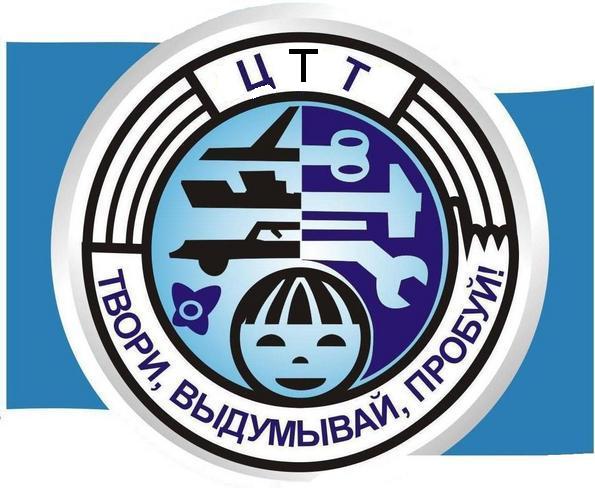 Орган издания МКУ ДО   «Центр  Технического Творчества»г. Хасавюрт10.05.2019 г. – 10.06.2019 г.      По  результатам  Республиканского  конкурса  «Талант  живет  в  сердце  каждого»  проводимого  ДИРО  г. Махачкала,  педагоги  ДО  Атаева  А. А.,  Сулейманова  Д. К.  и  Ахмедова  З. А.  награждены   грамотами.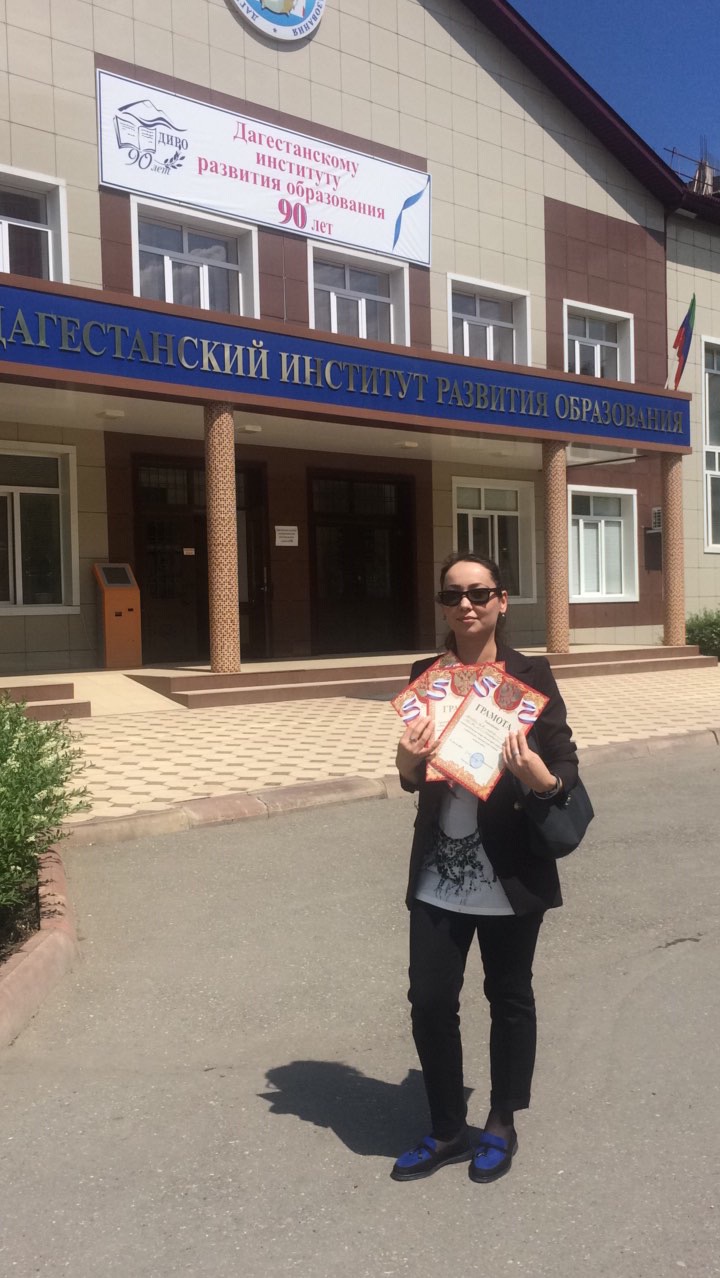        1 и 2  июня  2019 г.  на  базе  ЦДТ в  г. Каспийск  прошли  Республиканские  соревнования  по  судомодельному  спорту,  в  которых  команда  нашего  центра  заняли почетное  первое  место!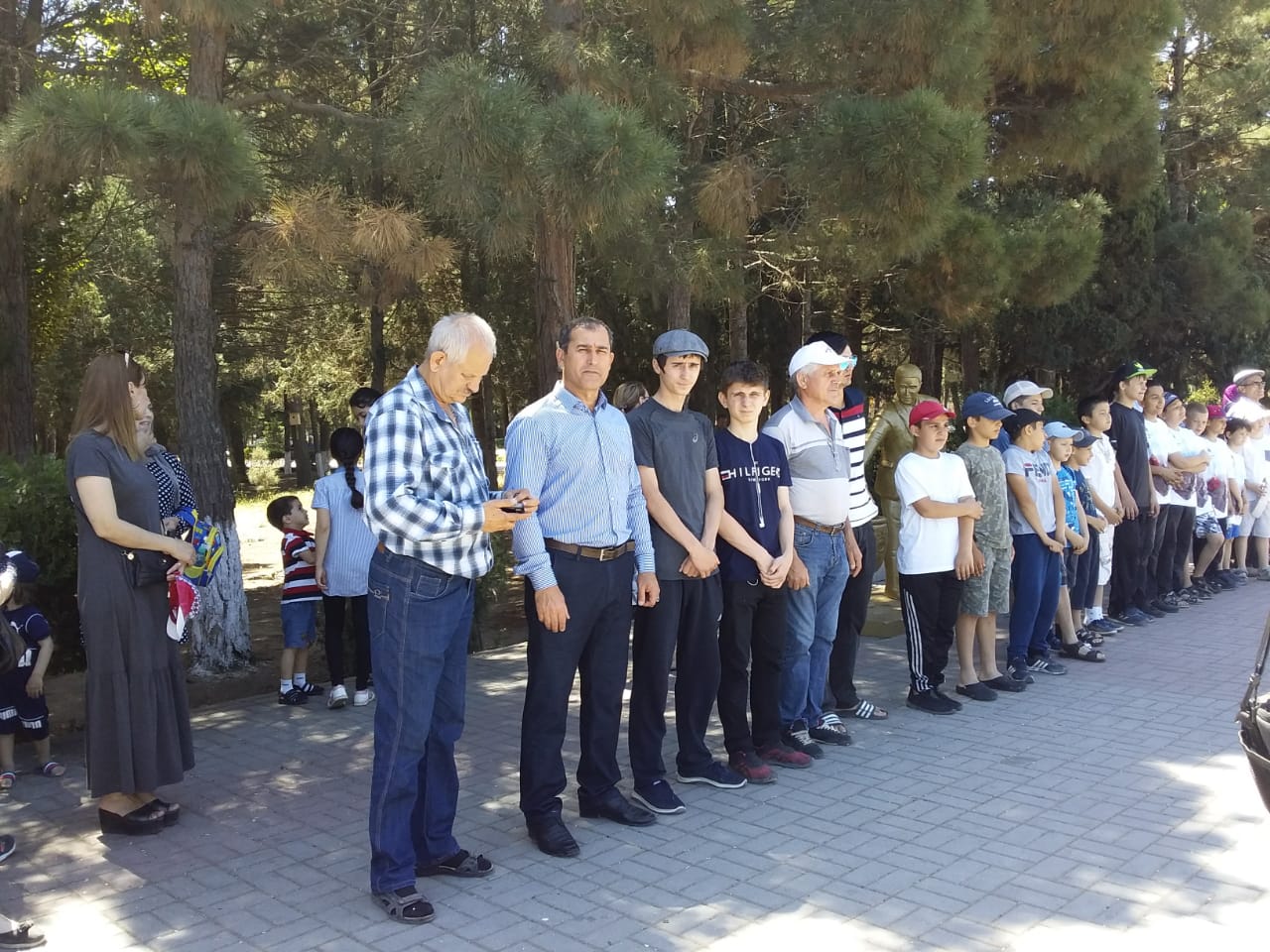 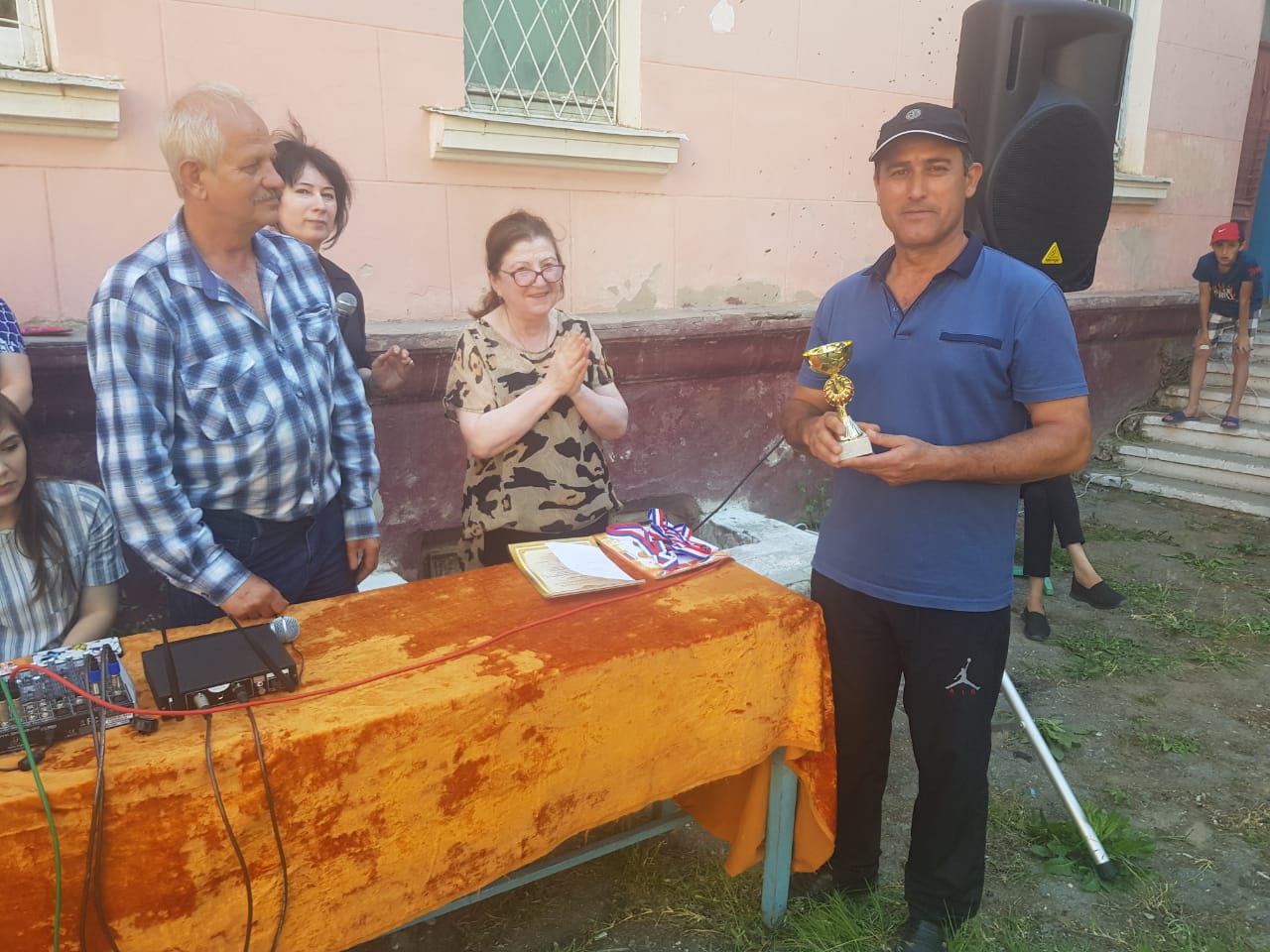 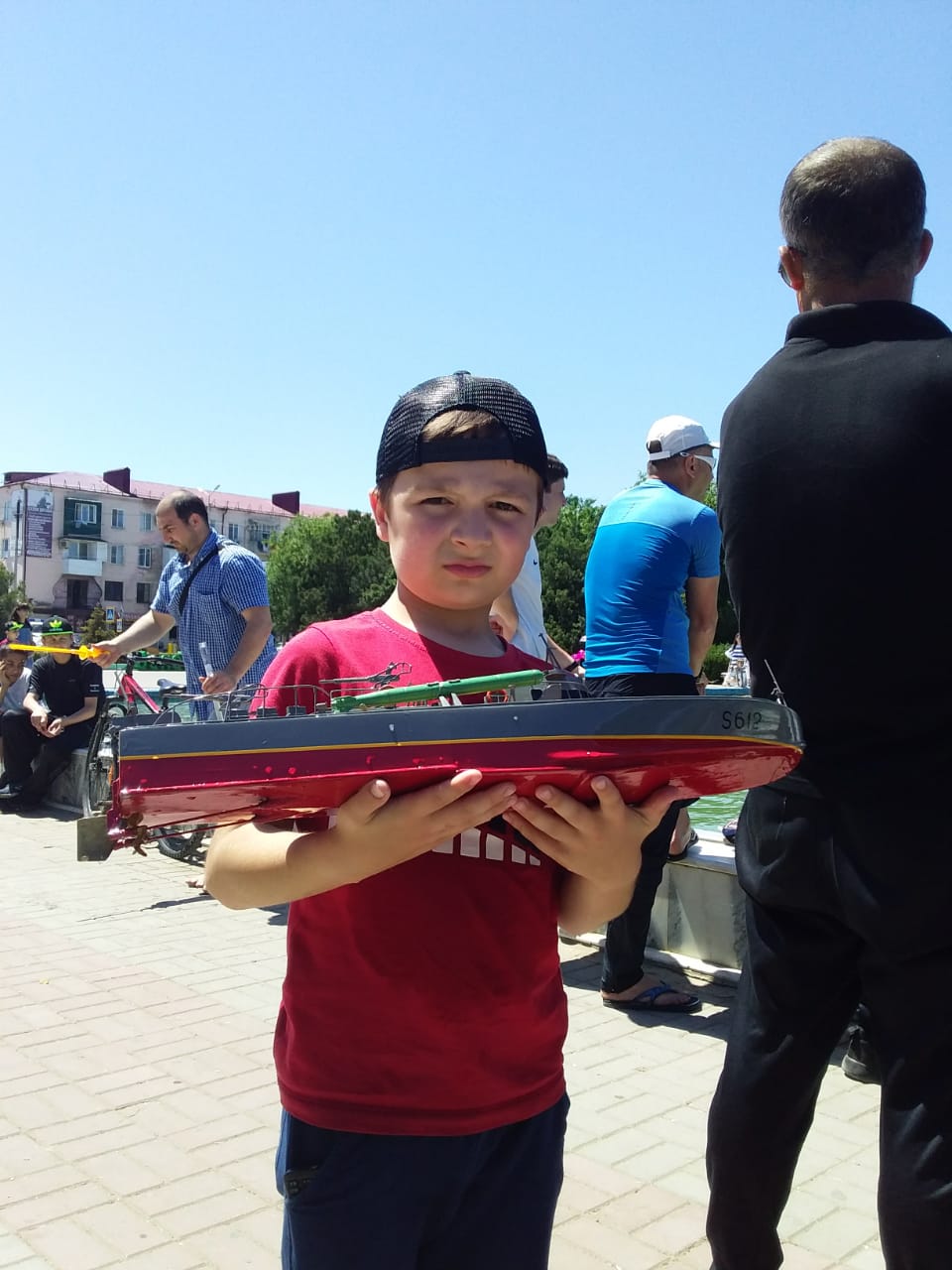 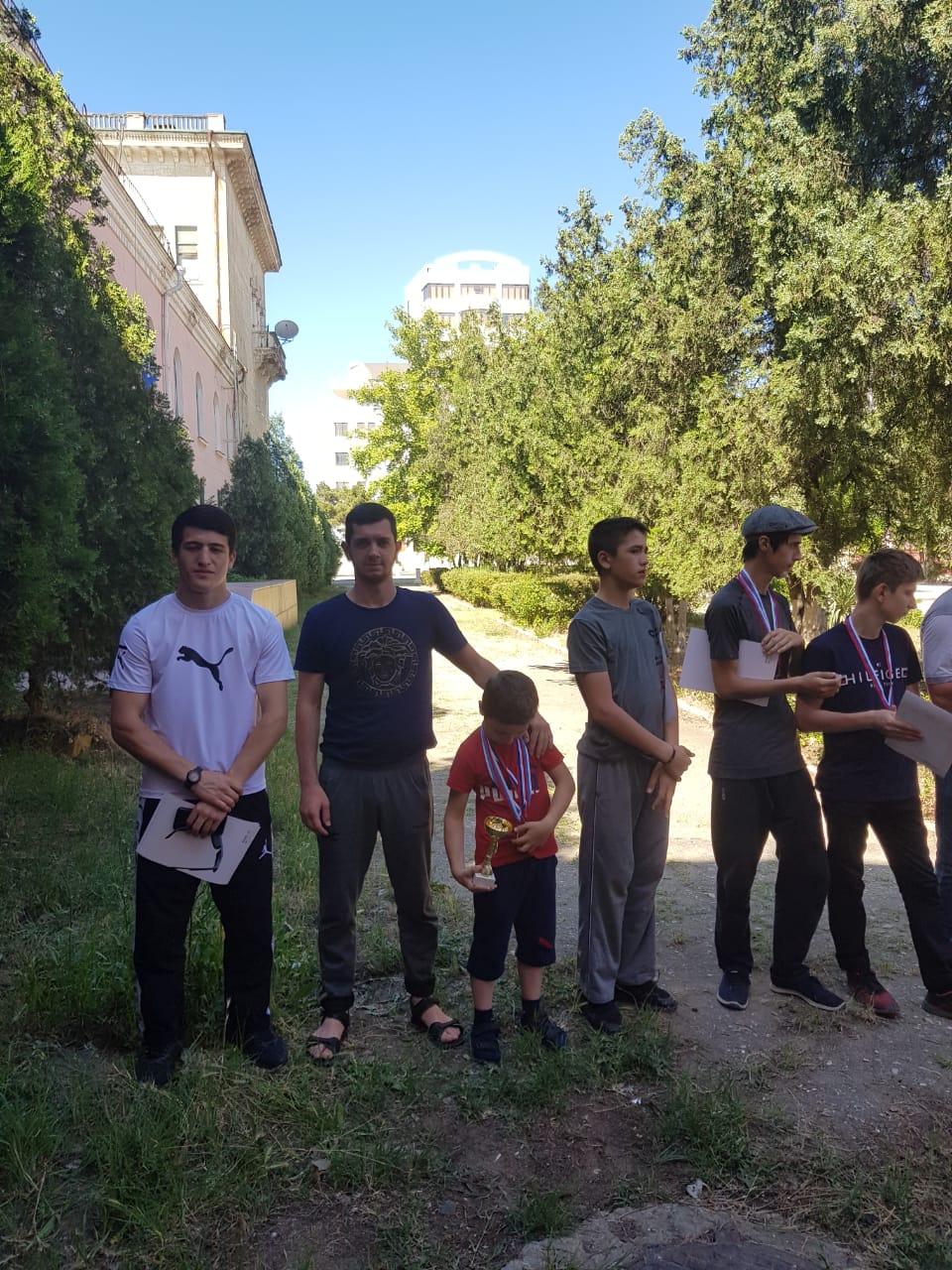 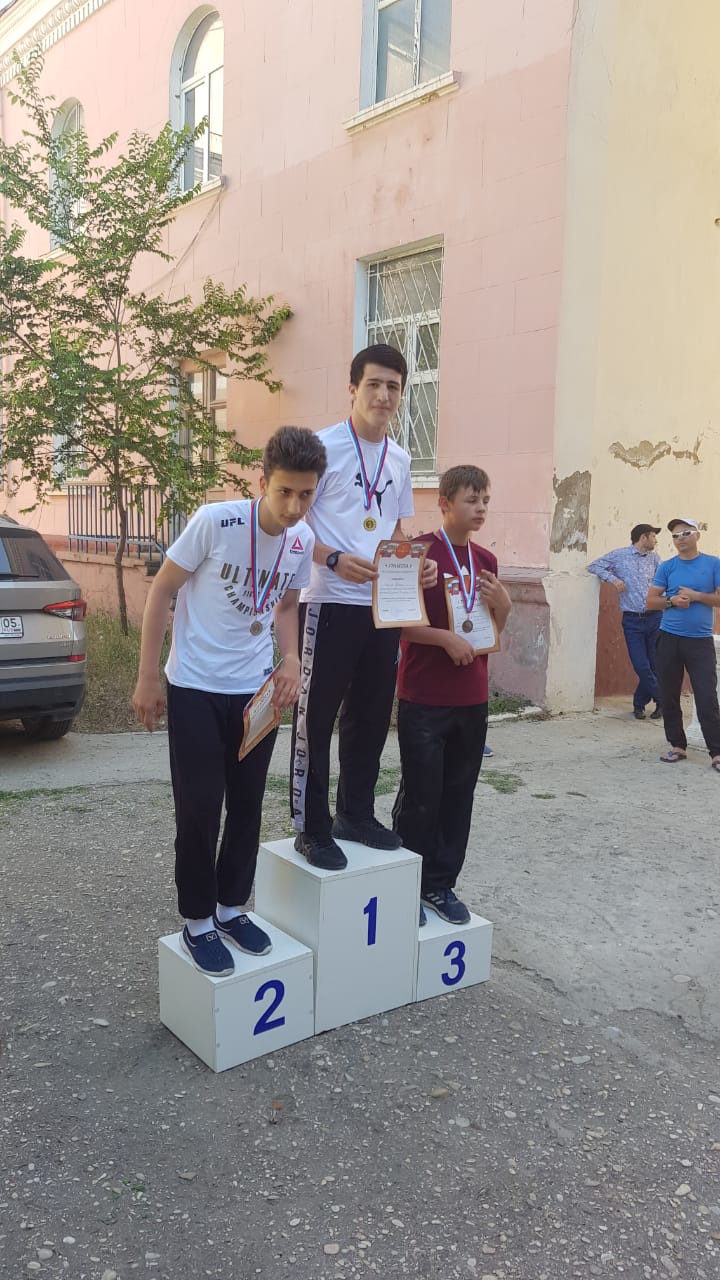 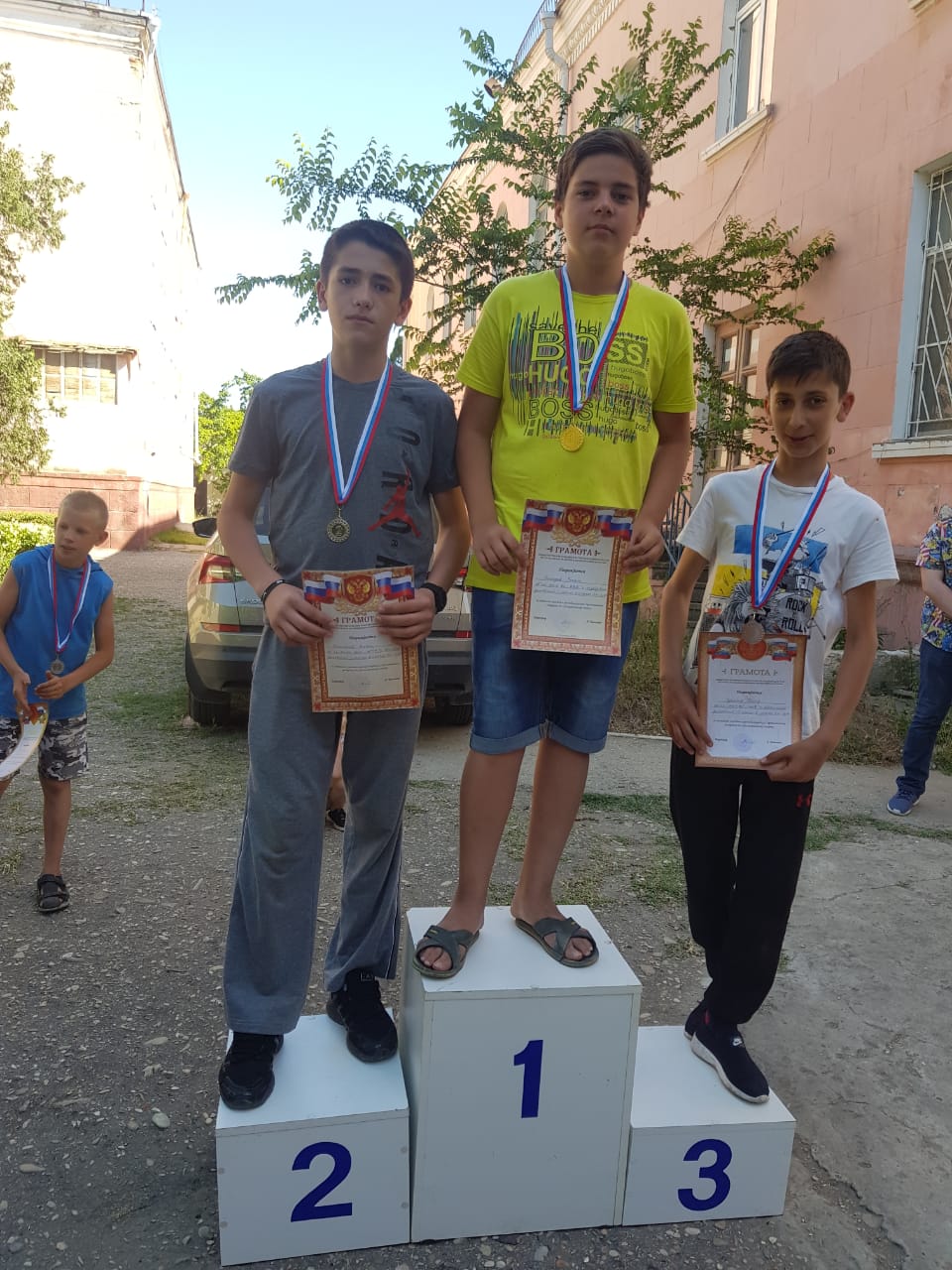 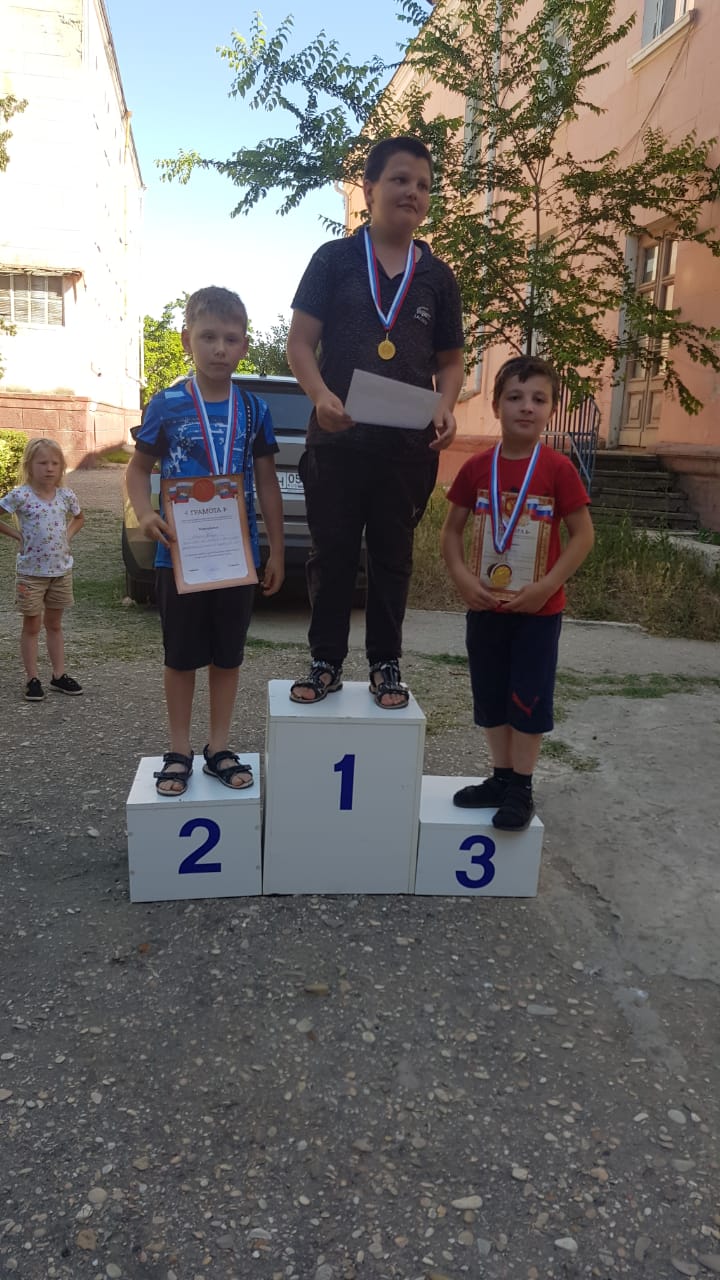 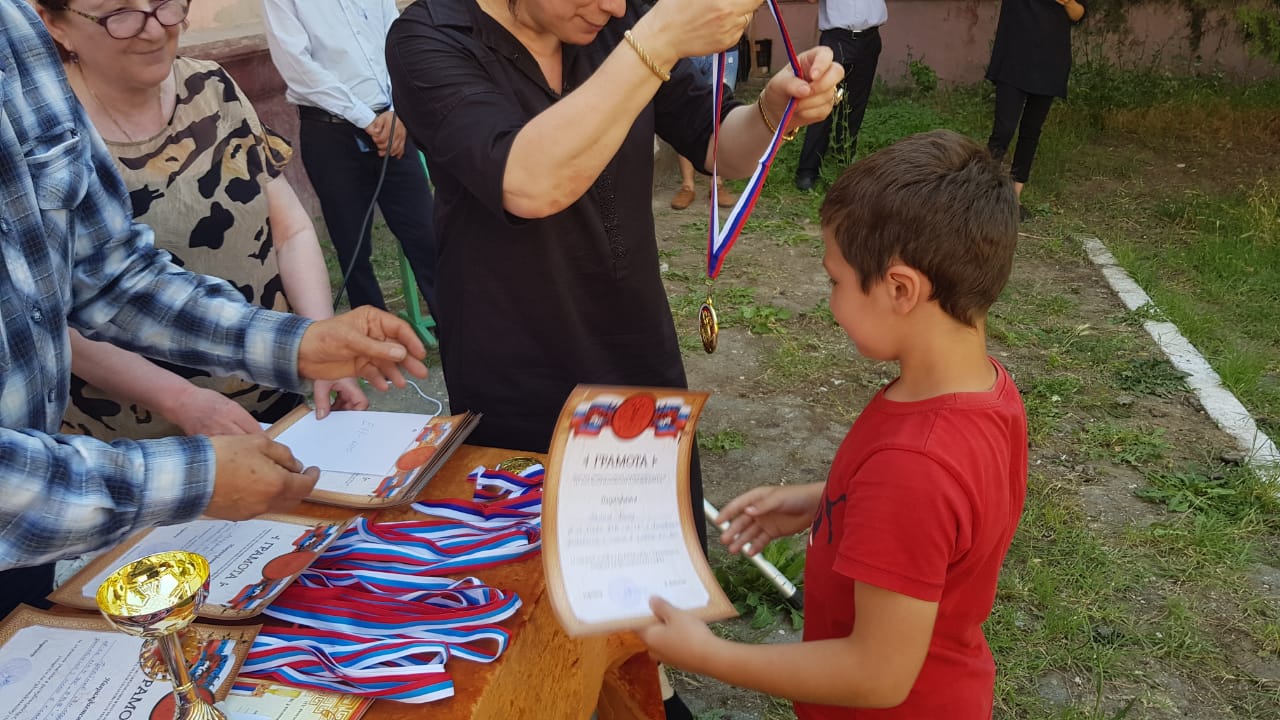 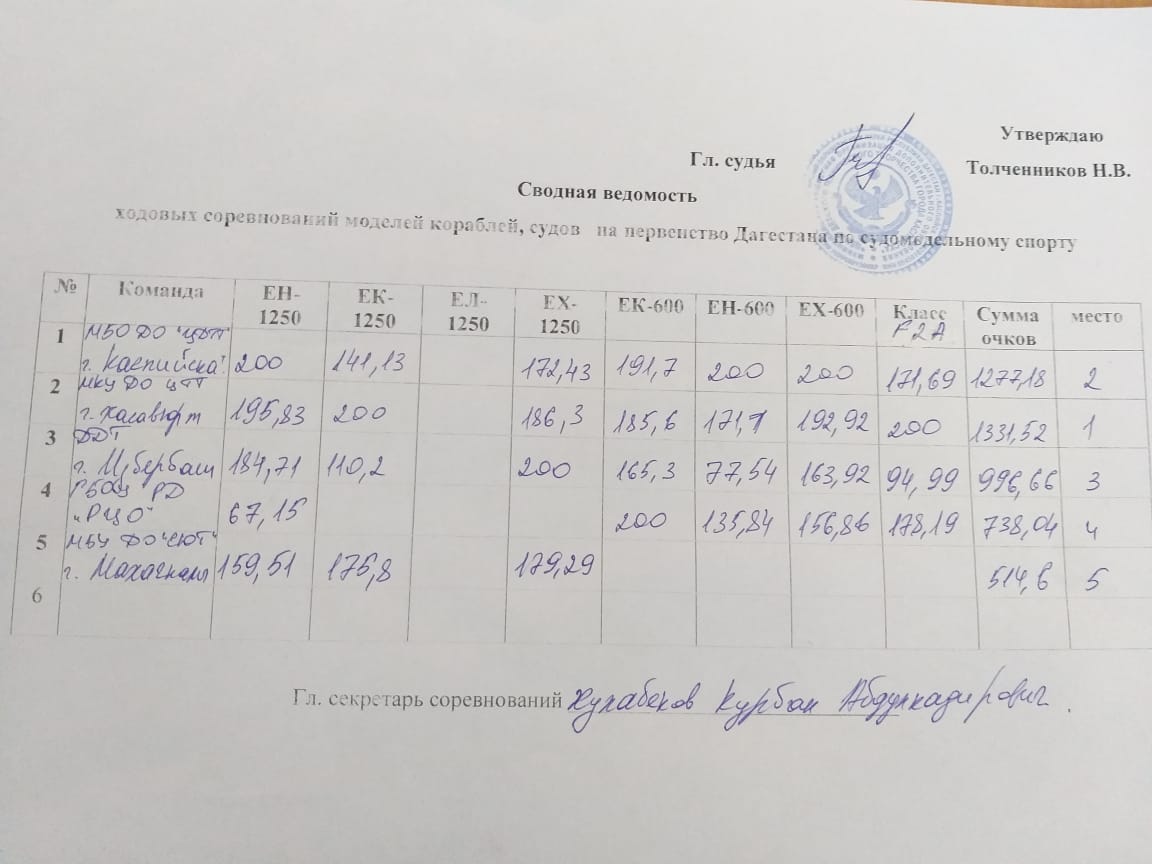 Хайбулаев  Гаджимурад - 1  место - Класс  F2АБациев  Ансар - 1 место - Класс ЕХ-600Веригов  Рамазан - 1 место - Класс ЕК-1250Алигаджиев  Гаджи - 2  место - Класс ЕН-600Ханалиев  Акрам - 2 место - Класс ЕХ-1250Хайбулаев  Гаджимурад - 2  место - Класс ЕН-1250Бациев  Ансар - 3  место - Класс ЕК-600